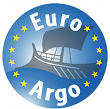 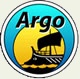 DEPLOYMENT LOG SHEETProject:Argo-ItalyCruise:CALYPSO 2019Ship:R/V Pourquoi Pas?Float Type and Serial Number :ARVOR-IS/N: AI2632 - 18EU025WMO Number:6903266IMEI Number:300234065867510Pump activation time (dd/mm/yyyy hh:mm UTC)05/04/2019 11:39Deployment time (dd/mm/yyyy hh:mm UTC)05/04/2019 11:47Latitude :(xx° xx.xxx’ N)36°  10.320’ NLongitude :(xxx° xx.xxx’ E)003°  00.690’ WWater depth (m):863Operator’s name, institution andE-mail:Pierre-Marie Poulain and Gino CristofanoOGSDeployment method (release box, manual, expendable cardboard):ManualMeteorology (sea conditions, wind speed):Wind 21 knots, direction 267 °NComments: